dodavatel:odběratel:odběratel:Krajská nemocnice Liberec, a.s.Husova 357/10460 01 Liberec 1IČO: 27283933 DIČ:CZ27283933nákladové středisko  xxxxxxxxxxxxxxxxxxxxxxxxxxxxxxxxxxxxxxxNázev produktuMnožstvíM.J.Cena za jednotkuSazba DPHCelkem bez DPHHmotnostZahájení  8:30 Káva zrno, cukr, mléko (2xkávovar) celý den140ks39,90 10%5586,000,2lČaj ovocný, zelený, černý , cukr 20ks18,00 10%360,00ksNádoba KILNER 8l, citrusy, máta, celý den 2ks352,50 10%705,00paušál Koláček tlačený mix 150ks17,00 10%2550,0060grDopolední coffee break 11:00Káva zrno, cukr, mléko (2xkávovar) celý den300ks39,90 10%11970,000,2lČaj ovocný, zelený, černý , cukr 40ks18,00 10%720,00ksNádoba KILNER 8l, citrusy, máta, celý den 2ks352,50 10%705,00paušál Chlebíček tradiční (RV, šunka, sýr, debrecínka) 150ks31,00 10%4650,00ksMini croissant plněný sušeným rajčetem, rukolou a parmazánem 80ks39,00 10%3120,00ksOběd 12:20-13:30Hovězí guláš, vídeňská cibulka 50porce105,00 10%5250,00100grŠpekový knedlík 1ks/porce50120gr29,00 10%1450,00ksSmažený kuřecí řízeček10050gr34,00 10%3400,0050grSmažené vepřové řízečky 12050gr34,00 10%4080,0050grBramborový salát 15kg295,00 10%4425,001kgKrájená zelenina, černé olivy, balkánský sýr, vinegret4kg320,00 10%1280,001kgKrájená zelenina CRUDITÉ, bylinkový dip 4kg340,00 10%1360,001kgRautové mini zákusky 150ks18,00 10%2700,00ksRautové mini dezerty v kelímkách 150ks24,00 10%3600,00ksOvocná mísa 7kg270,00 10%1890,001kgChléb řemeslný, lexi, podmáslo 8ks59,00 10%472,00ksKoláček tlačený mix 120ks17,00 10%2040,0060grTechnické zajištění Obsluha 2x (9:00-13:30)  + kuchař 12:00 - 13:30 10h350,00 10%3500,00paušálPronájem stolů a bistro stolků na akci  1ks9240,00 21%9240,00paušál  Doprava  LBC2ks200,00 10%400,00paušál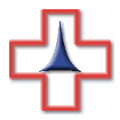 Sazba DPHZáklad daněDPHCelkem#####vyhotovil : xxxxxxx0%0,000,000,0010%66213,006621,3072834,30datum:  25.10.202315%0,000,000,0014:0021%9240,001940,4011180,40TUL - G Celkem75453,008561,7084014,70Celkem bez DPH66 213,00Kčkontakt: xxxxxxxCelkem vč. DPH84 014,70Kč